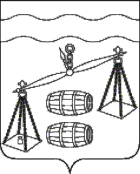 ГОРОДСКОЕ ПОСЕЛЕНИЕ"ПОСЕЛОК СЕРЕДЕЙСКИЙ" Калужская областьПОСЕЛКОВАЯ думаРЕШЕНИЕ     от 31.08.2020 г                                                                                  № 217         В соответствии с ч. 4.1 ст. 18 Федерального закона «О развитии малого и среднего предпринимательства в Российской Федерации», руководствуясь Уставом ГП «Поселок Середейский», Поселковая Дума ГП «Поселок Середейский» РЕШИЛА:        1. Утвердить  Положение о порядке и условиях предоставления в аренду (втом числе льготах для субъектов малого и среднего предпринимательства, являющихся сельскохозяйственными кооперативами или занимающихся социально значимыми видами деятельности, иными установленными муниципальными программами (подпрограммами) городского поселения «Поселок Середейский» приоритетными видами деятельности) имущества, включенного в перечень муниципального имуществагородского поселения «Поселок Середейский» свободного от прав третьих лиц (за исключением права хозяйственного ведения, права оперативного управления, а также имущественных прав субъектов малого и среднего предпринимательства) согласно Приложению №1 (прилагается). 2. Настоящее Решение вступает в силу после его официального опубликования, подлежит размещению на сайте городского поселения  «Поселок Середейский», в разделе «Документы», в сети Интернет.  3. Контроль за исполнением настоящего Решения возложить на администрацию ГП «Поселок Середейский».Глава городского поселения«Поселок Середейский»	Т.Д.Цыбранкова